                   Performance Dialogue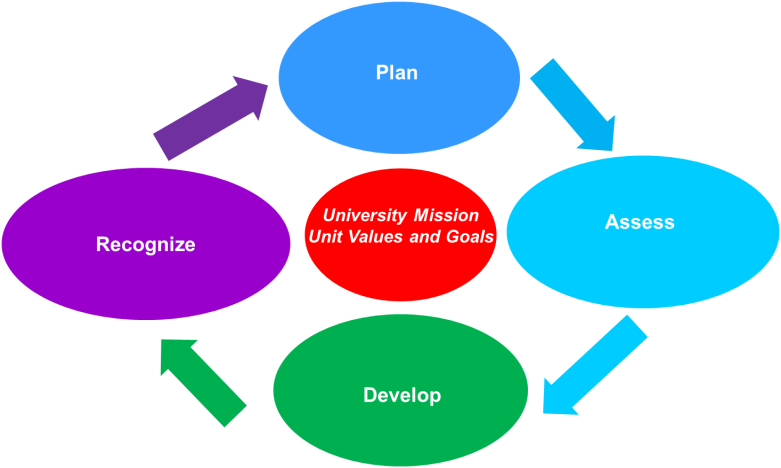 Employee and supervisor, separately complete the following questions to facilitate a dialogue and assess performance:What was done well this last year? Share specific examples of achievements and accomplishments.Status of last year’s goals (please explain):What actions or changes might increase effectiveness? Share specific examples.Employee and Supervisor, separately complete this form by choosing from the dropdown lists below to evaluate how the Skills for Success, Job Specific Duties and Responsibilities, and depending on the role, the Leadership Skills for Success are demonstrated. Under Job Specific Duties & Responsibilities, add responsibilities specific to the individual’s role from their position description. See the “Rating Definitions” on the final page of this document. Please support your feedback with comments and examples. Performance Dialogue ratings are:Consistently Surpasses ExpectationsFrequently Exceeds ExpectationsFully Achieves ExpectationsNeeds ImprovementFails to Achieve ExpectationsRefer to and enter the key duties and responsibilities from the employee’s Staff Position Description (SPD) and provide feedback below.Comments:Please give specific examples.To be completed by the supervisor and employee: Overall Performance Level. Check One:            		*This rating requires a    conversation with HR. Support your ratings with comments and examples. Review Staff Position Description (SPD) for accuracy and understandingThe SPD accurately reflect the day to day duties and responsibilities of the job?  (check one)  YES   NOThis PD includes documentation and discussion of the following. Check those that are completed.  Review of Staff Position Description (SPD)							 Review of previous year’s goals								Set goals for next year (See “Employees Job Specific Goals” on page 4 of this document)	Completion of the Career Development Plan 						Completion of the NCAA Addendum if it applies to the staff member’s position		Actual date of initial meeting to discuss the Career Development Dialogue: Immediate Supervisor: ________________________________________________	Date: Next Level Supervisor (optional): __________________________________________	Date: I have reviewed this document with my supervisor. My signature indicates that we have completed these discussions, but does not necessarily imply my agreement: any areas of disagreement are noted in my comments above (or in the attached document). I understand that I am entitled to receive a copy of this form and attachments, bearing all required signatures. 	Staff Member: _______________________________________________________	Date: - - - - - - - - - - - -  - - - - - - - - - - - - - - - - - - - - - - - - - - - - - - - - - - - - - - -  - - - -  - - - - - - - - - - - - - -Rating DefinitionsCornell’s rating scale and corresponding definitions are below. Please use the Skills for Success, employee’s Job Specific Duties and Responsibilities,, and depending on the position, the Leadership Skills for Success to rate employees.See the document titled “Characteristics of Performance Levels” for characteristics of individual performance levels within the Skills for Success.	Consistently Surpasses Expectations	Works consistently at a superior level in most aspects of position; consistently exceed goals and expectations. Makes an exceptional or unique contribution to the unit/department.	Frequently Exceeds Expectations	Performs beyond expectations in a majority of position duties and responsibilities. Proactively meets and predominantly exceeds position expectations – making a significant contribution to the overall achievement of unit/department goals.	Fully Achieves ExpectationsReliably performs position duties and responsibilities.  Fulfills position requirements, established goals and expectations. Solid performance results in valuable contributions to unit goals. Needs Improvement	Fails to meet one or more of the significant position requirements. Requires improvements in areas noted. Performance improvement plan must be developed and monitored.	Fails to Achieve ExpectationsDoes not fulfill position requirements. Performance Improvement Plan (PIP) must be developed and monitored; or termination must be initiated.Employee’s Job Specific Goals: Please identify next year’s goals in alignment with the departmental objectives.Projected Date of Completion of Goal Development: Goals Check In:   Please check in on progress toward the established goals at 6 months. Indicate the status and any additional information needed.  Also, note other accomplishments and how they relate back to individual or unit goals.Employee Name:University Title:Unit:Supervisor Name:Review Period:Skills for SuccessSkills for SuccessSkills for SuccessSkills for SuccessSkills for SuccessSkills for SuccessJob skillsSelf-DevelopmentService-MindedInclusivenessCommunicationStewardshipAdaptabilityTeamworkInnovationJob Specific Duties & ResponsibilitiesLeadership Skills for Success (optional for non-supervisors)Leadership Skills for Success (optional for non-supervisors)Leadership Skills for Success (optional for non-supervisors)Leadership Skills for Success (optional for non-supervisors)Leadership Skills for Success (optional for non-supervisors)Leadership Skills for Success (optional for non-supervisors)Creating Open and Inclusive EnvironmentProblem SolvingExemplifying Interpersonal EffectivenessDelivering ResultsPlanning & Decision Making Managing & Developing PeopleFails to AchieveExpectations  * NeedsImprovement *FullyAchieves ExpectationsFrequentlyExceeds ExpectationsConsistentlySurpasses ExpectationsSupervisor's Comments:Staff Member's Comments:FY   Goal 1ObjectiveAccountableActions/TacticsDeliverableFY   Goal 2ObjectiveAccountableActions/TacticsDeliverableFY   Goal 3ObjectiveAccountableActions/TacticsDeliverable6 Month check-in:       /           /CompletedIn ProcessNot CompletedCommentsPlease note any other accomplishments not listed above and/or how these contributed to individual or university goals.Please note any other accomplishments not listed above and/or how these contributed to individual or university goals.Please note any other accomplishments not listed above and/or how these contributed to individual or university goals.Please note any other accomplishments not listed above and/or how these contributed to individual or university goals.Please note any other accomplishments not listed above and/or how these contributed to individual or university goals.NCAA Addendum – Only complete the following if your position requires adherence to NCAA guidelines: Staff: Please check box and provide signature and date below. 	By signing below, you acknowledge that you are required to conduct business in compliance with NCAA and Ivy League rules and regulations and that you have reported any knowledge of violations involving yourself or your institution to the appropriate individuals on campus.Staff Member: ___________________________________________ Date:   Supervisors: Please complete the following: 	By signing below, you certify that you have assessed the staff members’ adherence to NCAA and Ivy League rules and regulations and that, to the best of your knowledge, the staff member has operated in compliance with such rules and regulations.Supervisor: _____________________________________________ Date:  